Lekcja 1. i 2.Temat: Gdzie i kiedy  – co wiemy o świecie przedstawionym w powieści Quo vadis.Temat obejmuje 2 jednostki lekcyjne, powinien zostać sformułowany i zapisany
pod koniec drugiej lekcji.Uczniowie zostawiają puste miejsce na temat.Na początku lekcji nauczyciel dzieli klasę na 4 grupy i wyjaśnia zasady gry oraz przedstawia zasady punktowania poszczególnych zadań. (Załącznik nr 2)Zadanie 1. Pierwszym zadaniem w grze jest BINGO.Każda grupa otrzymuje planszę do gry oraz 9 kwadratów czerwonych i 9 kwadratów zielonych. Zespoły wyznaczają po jednej osobie do prowadzenia gry. Członkowie grupy,
po wylosowaniu numeru, odpowiadają na pytanie ukryte pod tym numerem, które odczytuje prowadzący . Jeśli odpowiedź jest poprawna, na planszy w polu, w którym znajduje się numer pytania, odpowiadający kładzie zielony kwadrat, jeśli odpowiedź jest błędna, numer na planszy zakrywany jest kwadratem czerwonym. (Prowadzący informuje grupę jaka jest poprawna odpowiedź).Gdy grupa połączy zielonym kolorem 3 pola (w pionie/w poziomie/na skos) zawodnicy uzyskują największą liczbę punktów – 5 punktów.Pozostałe grupy grają dalej do uzyskania kolejnego bingo.Jeśli grupa zajmie II miejsce, otrzymuje 4 punkty.Za III miejsce przyznawane są 3 punkty.IV miejsce  - 2 punkty.Jeśli grupie nie uda się połączyć punktów w jednej linii, ale udzieli 3-4 poprawnych odpowiedzi, otrzymuje 1 punkt.Każda grupa otrzymuje planszę do gry w BINGO (w załączniku „Pomoce”)Zestawy pytań dla grup grupa I – czas akcjigrupa II – miejsce akcjigrupa III – bohaterowiegrupa IV - wydarzeniaPytania dla grupy I:1. Za czasów jakiego władcy rozgrywają się wydarzenia w powieści?2. Podaj w przybliżeniu ile lat po ukrzyżowaniu Chrystusa toczy się akcja powieści? 3. Do jakich czasów przenosi czytelnika ostatnie zdanie powieści?4. O jakiej porze roku wybuchł pożar Rzymu?5. O jakiej porze dnia spotykali się chrześcijanie na modlitwach?6. Kiedy Winicjusz po raz pierwszy ujrzał Ligię?7. Pożegnalna uczta u Petroniusza rozpoczęła się…8. Kiedy Winicjusz wraca do Rzymu?9. Do jakich wydarzeń sprzed ok. 30 lat odnosi się fabuła powieści?Pytania dla grupy II:1. W jakim mieście rozgrywa się większość wydarzeń?2. Dokąd udał się Neron z dworem przed podpaleniem Rzymu?3. Gdzie znajdował się dom Petroniusza i wielu innych patrycjuszy rzymskich?4. Pałac Nerona znajdował się na…..5. Jak nazywała się dzielnica, w której mieszkali biedni chrześcijanie?6. Petroniusz i Winicjusz udali się do domu Plaucjusza poprzez… 7. Gdzie odbyła się słynna uczta zorganizowana przez Tygellina?8. Miejsce, gdzie chrześcijanie słuchali nauk św. Piotra, to….9. Gdzie został ukrzyżowany św. Piotr?Pytania dla grupy III:1. Jakie było pierwsze imię Ligii?2. Jak nazywano Petroniusza?3. Największy wróg Petroniusza?4. O kim mówi zdanie:  Nienawidził tego miasta, nienawidził jego mieszkańców, kochał tylko swe pieśni i wiersze.5. Jak nazywali się przybrani rodzice Ligii?6. Piękna, lecz zła, kąpała się w mleku oślic.7. Komu wybaczył umierający lekarz Glaukos?8. Duchowy przywódca chrześcijan, świadek nauk Chrystusa to….9. Dawna kochanka Nerona opiekowała się Ligią w jego pałacu.Pytania dla grupy IV:1. Pierwszy raz poznajemy Winicjusza, gdy…2. Gdzie Winicjusz po raz pierwszy wyznał miłość Ligii?3. Wydarzenie, które było pretekstem do prześladowań chrześcijan?4. Co doprowadziło do przemiany Winicjusza?5. W jaki sposób Neron ukarał chrześcijan za rzekome podpalenie Rzymu?6. Co stało się po ucieczce św. Piotra z Rzymu?7. Jak miała zginąć Ligia?8. Jakie były losy Petroniusza i jego ukochanej Eunice?9. Co stało się z Chilonem  Chilonidesem?Odpowiedzidla grupy I:1. Są to czasy panowania Nerona.2. Około 30 lat po śmierci Chrystusa.3. Ostatnie zdanie powieści (Wedle zaś dawnej bramy Kapeńskiej wznosi się dzisiaj maleńka kapliczka z zatartym nieco napisem: Quo vadis, Domine?) przenosi akcję
do współczesności. (UWAGA! cytat nie jest wymagany w odpowiedzi)4. Pożar Rzymu wybuchł latem.5. Spotkania odbywały się późnym wieczorem/wczesną nocą.6. Było to rano, Winicjusz ujrzał Ligię przy fontannie.7… wieczorem.8. Winicjusz powrócił po zakończonej wojnie w Azji Mniejszej. (lub każda inna odpowiedź niesprzeczna z treścią powieści)9. Do czasów ukrzyżowania i zmartwychwstania Chrystusa.dla grupy II:1. W Rzymie2. Do Ancjum3. Na Karynach4. Palatynie5. Zatybrze6. Forum Romanum7. W ogrodach Agryppy8. Ostrianum9. Piotr został ukrzyżowany na Wzgórzu Watykańskimdla grupy III:1. Kallina2. Arbiter elegantiae3. Tygellin4. Neron5. Pomponia Grecyna i Aulus Plaucjusz6. Poppea, żona Nerona7. Chilonowin Chilonidesowi.8. Piotr Apostoł9. Aktedla grupy IV:1. Przybywa do domu swego wuja Petroniusza po zakończonej wojnie w Azji.2. Na uczcie u Nerona.3. Pożar Rzymu4. Miłość do Ligii i poznanie nauki chrześcijańskiej5. Urządził igrzyska, chrześcijanie byli ich główną atrakcją.6. Piotr spotkał Jezusa, który wracał za niego do swych wyznawców. Padło wtedy pytanie Quo vadis, Domine?7. Ligia miała umrzeć na arenie, rozdarta rogami tura, do którego byłą przywiązana. Ocalił ją Ursus.8. Popełnili samobójstwo, umarli w zassie wydanej przez Petroniusza uczty.9. Chilon nawrócił się na wiarę chrześcijańską i zginął śmiercią męczeńską.Zadanie 2.Po ukończonej grze każda grupa przygotowuje planszę w postaci mapy mentalnej przedstawiającej uzyskane informacje.przykładowy schemat mapy mentalnej: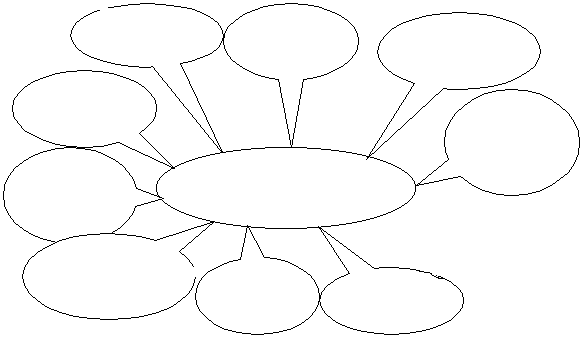 Zadanie 3.Grupy prezentują przygotowane przez siebie mapy mentalne.Komentarz:Zadanie porządkuje wiadomości, które uczniowie zdobyli w czasie gry w Bingo.Wskazane jest, by uczniowie zapisali uporządkowane wiadomości na temat świata przedstawionego w powieści w postaci samodzielnej notatki. (Nauczyciel  czuwa nad poprawnością merytoryczną, językową i ortograficzną notatki).Za samo przygotowanie i poprawne uzupełnienie grupa otrzymuje po 2 punkty.Dodatkowe punkty przyznawane są za pomysłowość prezentacji mapy mentalnej.Zadanie 4. Obejrzyjmy wspólnie prezentację Na Karynach i Palatynie. Śladami bohaterów Quo vadis Henryka Sienkiewicza.Ukazuje ona różne miejsca miasta zamieszkanego przez pogańskich Rzymian.Slajd pierwszy zawiera taką samą mapkę Rzymu jaką otrzymaliście do domu, wskażcie proszę na nim zaznaczone przez siebie miejsca. Ogólna zasada poprawności:Uczniowie wskazują na mapce między innymi Palatyn, Karyny, Forum Romanum, Ogrody Agryppy, Circus Maximus.Zadanie 5.Zadanie zapisane w ostatnim slajdzie.Podaj jeszcze 3 historyczne  miejsca   wymienione przez Sienkiewicza w powieści.Odpowiedź:Ancjum, Wzgórze i Brama Janikulska, Zatybrze, cmentarz Ostrianum, KatakumbyPodsumowanie:Uczniowie, na podstawie zdobytych wiadomości, formułują przy pomocy nauczyciela notatkę, w której zapisują informację o tym, w jaki sposób Sieniewicz opisał starożytny Rzym, np.:„Quo vadis” zawiera niezwykłe opisy miejsc historycznych Rzymu czasów Nerona.Na pierwszy plan zdecydowanie wysuwa się obraz antycznego Rzymu.Sienkiewicz z ogromną dokładnością odtwarza wnętrza rzymskich domów, pałac Nerona, budowle, pojazdy, ulice, tłumy Rzymian na Forum Romanum. Są to opisy szczegółowe, dynamiczne, barwne i pełne życia.Zadanie 6.W jaki sposób Sienkiewicz opisał miejsca związane z chrześcijanami?Komentarz:W tym zadaniu nauczyciel może wykorzystać drugą prezentację (lub jej fragmenty)
pt. Quo vadis, Domine? Wędrówka po Rzymie śladami chrześcijan. Na jej podstawie oraz na podstawie znajomości tekstu uczniowie powinni sformułować wniosek, zawierający takie informacje, jak notatka zaproponowana jako poprawna odpowiedź. Powinni zauważyć, iż świat pierwszych chrześcijan wydaje się szary, biedny i zawierający niewiele opisów w porównaniu ze wspaniałymi obrazami z życia pogan. Zadanie 7. Gra terenowa polegająca w pierwszej części na odnalezieniu i odgadnięciu miejsc powiązanych z prezentacjami.Część 1.Każda grupa losuje jeden numer, który musi odszukać na korytarzu szkolnym (najlepiej w bliskiej okolicy sali lekcyjnej). Pod numerem ukryte są wskazówki(np.: idź na południowy koniec boiska, odszukaj kamień…), które mają doprowadzić uczniów do schowanych np. na boisku opisów miejsc.Po odnalezieniu ukrytego w kopercie cytatu, uczniowie odgadują o jakie miejsce chodzi, ale nie mówią pozostałym grupom, co to za miejsce (dopuszczalna jest konsultacja z nauczycielem).Część 2.Każda grupa przedstawia w formie scenki (np. pantomimy) miejsce, które zostało odnalezione, pozostałe grupy odgadują, jakie to  miejsce.Cytaty do kopert oraz zasady punktowania znajdują się w załączniku „Pomoce”.Komentarz:Zadanie jest kolejnym etapem gry zespołowej związanej z poznawaniem powieści.Po tym zadaniu zapisujemy na tablicy i w zeszytach temat obu lekcji:Temat: Gdzie i kiedy  – co wiemy o świecie przedstawionym w powieści Quo vadis.   Praca domowa:Uczniowie jako pracę domową otrzymują polecenie zgromadzenia jak największej ilości informacji na temat bohaterów powieści.123456789